Summary of Benefits and Coverage: What this Plan Covers & What You Pay for Covered Services	Coverage Period: 01/01/2024 – 12/31/2024PA-Prev Copay-02-01: sponsor not specified      	                                                                             Coverage for: Individual & Family | Plan Type: PPOExcluded Services & Other Covered Services:Your Rights to Continue Coverage: There are agencies that can help if you want to continue your coverage after it ends. The contact information for those agencies is: Department of Labor, Employee Benefits Security Administration, 1-866-444-EBSA (3272) or www.dol.gov/ebsa/healthreform. Other coverage options may be available to you, too, including buying individual insurance coverage through the Health Insurance Marketplace. For more information about the Marketplace, visit www.HealthCare.gov or call 1-800-318- 2596.Your Grievance and Appeals Rights: There are agencies that can help if you have a complaint against your plan for a denial of a claim. This complaint is called a grievance or appeal. For more information about your rights, look at the explanation of benefits you will receive for that medical claim. Your plan documents also provide complete information on how to submit a claim, appeal, or a grievance for any reason to your plan. For more information about your rights, this notice, or assistance, contact: Department of Labor, Employee Benefits Security Administration, 1-866-444-EBSA (3272) or www.dol.gov/ebsa/healthreform.Does this plan provide Minimum Essential Coverage? YesMinimum Essential Coverage generally includes plans, health insurance available through the Marketplace or other individual market policies, Medicare, Medicaid, CHIP, TRICARE, and certain other coverage. If you are eligible for certain types of Minimum Essential Coverage, you may not be eligible for the premium tax credit.Does this plan meet the Minimum Value Standards? NoIf your plan doesn’t meet the Minimum Value Standards, you may be eligible for a premium tax credit to help you pay for a plan through the Marketplace.Language Access Services:[Spanish (Español): Para obtener asistencia en Español, llame al (888) 920-7526.[Tagalog (Tagalog): Kung kailangan ninyo ang tulong sa Tagalog tumawag sa (888) 920-7526. [Chinese (中文): 如果需要中文的帮助, 请拨打这个号码 (888) 920-7526.[Navajo (Dine): Dinek'ehgo shika at'ohwol ninisingo, kwiijigo holne' (888) 920-7526. PRA Disclosure Statement: According to the Paperwork Reduction Act of 1995, no persons are required to respond to a collection of information unless it displays a valid OMB control number.  The valid OMB control number for this information collection is 0938-1146. The time required to complete this information collection is estimated to average 0.08 hours per response, including the time to review instructions, search existing data resources, gather the data needed, and complete and review the information collection.  If you have comments concerning the accuracy of the time estimate(s) or suggestions for improving this form, please write to: CMS, 7500 Security Boulevard, Attn: PRA Reports Clearance Officer, Mail Stop C4-26-05, Baltimore, Maryland 21244-1850.About these Coverage Examples:The plan’s overall deductible 	$0	Specialist visit copayment	$50	Hospital (facility) coinsurance	none	Other coinsurance	noneThis EXAMPLE event includes services like:Specialist Office Visits (prenatal care)Childbirth/Delivery Professional ServicesChildbirth/Delivery Facility ServicesDiagnostic Tests (ultrasounds and blood work)Specialist Visit (anesthesia)The plan’s overall deductible 	$0	Specialist visit copayment	$50	Hospital (facility) coinsurance	none	Other coinsurance	noneThis EXAMPLE event includes services like:Primary Care Physician Office Visits (including disease education)Diagnostic Tests (blood work)Prescription DrugsDurable Medical Equipment (glucose meter)The plan’s overall deductible 	$0	Specialist visit copayment	$50	Hospital (facility) coinsurance	none	Other coinsurance	noneThis EXAMPLE event includes services like:Emergency Room Care (including medical supplies)Diagnostic Test (x-ray)Durable Medical Equipment (crutches)Rehabilitation Services (physical therapy)The plan would be responsible for the other costs of these EXAMPLE covered services.The Summary of Benefits and Coverage (SBC) document will help you choose a health plan. The SBC shows you how you and the plan would share the cost for covered health care services. NOTE: Information about the cost of this plan (called the premium) will be provided separately. This is only a summary. For more information about your coverage, or to get a copy of the complete terms of coverage, call a Benefit Advocate at (888) 920-7526. For general definitions of common terms, such as allowed amount, balance billing, coinsurance, copayment, deductible, provider, or other underlined terms, see the Glossary. You can view the Glossary at www.healthcare.gov/sbc-glossary.com or call 888-920-7526 to request a copy.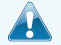 Important QuestionsAnswersWhy This Matters:What is the overall deductible?$0See the Common Medical Events chart below for your costs for services this plan covers.Are there services covered before you meet your deductible?Not ApplicableThis plan does not have a deductible, but a copayment may apply. This plan covers certain preventive services without cost sharing. See a list of covered preventive services at www.healthcare.gov/coverage/preventive-care-benefits/. Are there other deductibles for specific services?NoYou don’t have to meet deductibles for specific services.What is the out-of-pocket limit for this plan?Not ApplicableThis plan does not have an out-of-pocket limit on your expenses.What is not included in the out-of-pocket limit?Not ApplicableThis plan does not have an out-of-pocket limit on your expenses.Will you pay less if you use a network provider?Yes. See the MultiPlan website or call 866-981-7427 for a list of network providers.This plan uses a provider network. You will pay less if you use a provider in the plan’s network. You will pay the most if you use an out-of-network provider, and you might receive a bill from a provider for the difference between the provider’s charge and what your plan pays (balance billing). Be aware, your network provider might use an out-of-network provider for some services (such as lab work). Check with your provider before you get services. This plan uses MultiPlan’s PHCS Specific Services Network.Do you need a referral to see a specialist?NoYou can see the specialist you choose without a referral.All copayment and coinsurance costs shown in this chart are after your deductible has been met, if a deductible applies.   Copayment for office visits apply to visits only. In-office procedures may not be covered.   Out-of-Network care is covered at 150% of Medicare reimbursement rates (RBP). In the absence of a Medicare rate the plan will pay UCR.Common Medical EventServices You May NeedWhat You Will PayWhat You Will PayLimitations, Exceptions, & Other Important InformationCommon Medical EventServices You May NeedNetwork Provider(You will pay the least)Out-of-Network Provider(You will pay the most) Limitations, Exceptions, & Other Important InformationIf you visit a health care provider’s office or clinicPrimary care visit to treat an injury or illness$20 copay/visit$20 copay/visitPlan will pay up to $150/visit.If you visit a health care provider’s office or clinicSpecialist visit$50 copay/visit$50 copay/visitPlan will pay up to $300/visit.If you visit a health care provider’s office or clinicPreventive care/screening/immunizationNo ChargeNo ChargeYou may have to pay for services that aren’t preventive. Ask your provider if the services needed are preventive, then check what your plan will pay for. If you receive a bill for preventive services, call a Benefit Advocate at (888) 920-7526.If you have a testDiagnostic test (x-ray, blood work)$50 copay/x-ray$10 copay/lab test$50 copay/x-ray$10 copay/lab testCopayments apply to lab work on a per-test basis, not per draw or per sample. X-Ray limit 5/plan year and $250/x-ray limit. Lab test limit 15/plan year and $100/lab test limit.If you have a testImaging (CT/PET scans, MRIs)$200 copay/test$200 copay/testCovered services include CAT scans, MRI, and Ultrasound. Imaging limit 2/plan year. Plan will pay up to $1,000/test.If you need drugs to treat your illness or conditionMore information about prescription drug coverage is available at OptumRx.comGeneric drugs$10 copay/prescriptionNot CoveredPlan pays up to a maximum of $150/prescription per month. No Coverage for Specialty Drugs. May be excluded from coverage or subject to prior authorization. If you need drugs to treat your illness or conditionMore information about prescription drug coverage is available at OptumRx.comPreferred brand drugs$25 copay/prescriptionNot CoveredPlan pays up to a maximum of $150/prescription per month. No Coverage for Specialty Drugs. May be excluded from coverage or subject to prior authorization. If you need drugs to treat your illness or conditionMore information about prescription drug coverage is available at OptumRx.comNon-preferred brand drugs$50 copay/prescriptionNot CoveredPlan pays up to a maximum of $150/prescription per month. No Coverage for Specialty Drugs. May be excluded from coverage or subject to prior authorization. If you need drugs to treat your illness or conditionMore information about prescription drug coverage is available at OptumRx.comSpecialty drugsNot CoveredNot CoveredPlan pays up to a maximum of $150/prescription per month. No Coverage for Specialty Drugs. May be excluded from coverage or subject to prior authorization. If you have outpatient surgeryFacility fee (e.g., ambulatory surgery center)Not CoveredNot CoveredNo coverage for Surgical care.If you have outpatient surgeryPhysician/surgeon feesNot CoveredNot CoveredNo coverage for Surgical care.If you need immediate medical attentionEmergency room careNot CoveredNot CoveredNo Coverage for Emergency room care.If you need immediate medical attentionEmergency medical transportationNot CoveredNot CoveredNo Coverage for Emergency medical transportation.If you need immediate medical attentionUrgent care$50 copay/visit$50 copay/visitPlan will pay up to $300/visit.If you have a hospital stayFacility fee (e.g. hospital room)Not CoveredNot CoveredNo Coverage for Inpatient care.If you have a hospital stayPhysician/surgeon feesNot CoveredNot CoveredNo Coverage for Inpatient care.If you need mental health, behavioral health, or substance abuse servicesOutpatient servicesNot CoveredNot CoveredNo Coverage for Outpatient care.If you need mental health, behavioral health, or substance abuse servicesInpatient servicesNot CoveredNot CoveredNo Coverage for Inpatient care.If you are pregnantOffice visits$50 copay/visit$50 copay/visitCost sharing does not apply for preventive services. Depending on the type of services, a copayment may apply. Out-of-Network visits are covered at 150% of Medicare reimbursement rates.If you are pregnantChildbirth/delivery professional servicesNot CoveredNot CoveredNo Coverage for Childbirth and delivery services.If you are pregnantChildbirth/delivery facility servicesNot CoveredNot CoveredNo Coverage for Childbirth and delivery services at any facility.If you need help recovering or have other special health needsHome health careNot CoveredNot CoveredNo Coverage for private-duty nursing, home health aides, respite, custodial, supportive, or rest care.If you need help recovering or have other special health needsRehabilitation servicesNot CoveredNot CoveredNo Coverage for Rehabilitation services.If you need help recovering or have other special health needsHabilitation servicesNot CoveredNot CoveredNo Coverage for Habilitation services.If you need help recovering or have other special health needsSkilled nursing careNot CoveredNot CoveredNo Coverage for Skilled nursing care.If you need help recovering or have other special health needsDurable medical equipmentNot CoveredNot CoveredNo Coverage for Medical equipment.If you need help recovering or have other special health needsHospice servicesNot CoveredNot CoveredNo Coverage for Hospice services.If your child needs dental or eye careChildren’s eye examNo Charge *No Charge *No Coverage for vision care, except as otherwise covered in Section VI of the Summary Plan Description.If your child needs dental or eye careChildren’s glassesNot CoveredNot CoveredNo Coverage for contacts, lenses, and frames.If your child needs dental or eye careChildren’s dental check-upNo Charge *No charge *No Coverage for dental care, except as otherwise covered in Section VI of the Summary Plan Description.Services Your Plan Generally Does NOT Cover (Check your policy or plan document for more information and a list of any other excluded services.)Services Your Plan Generally Does NOT Cover (Check your policy or plan document for more information and a list of any other excluded services.)Services Your Plan Generally Does NOT Cover (Check your policy or plan document for more information and a list of any other excluded services.)AcupunctureAllergy ServicesAsthma Treatment, therapeuticBariatric SurgeryCancer-related therapiesChiropractic careCosmetic SurgeryDental Care (Adult)Hearing AidsInfertility TreatmentLong-term CareNon-emergency care when traveling outside the U.S.Private-duty NursingPsychiatric ServicesRoutine Eye Care (Adult)Routine Foot CareWeight Loss ProgramsOther Covered Services (Limitations may apply to these services. This isn’t a complete list. Please see your plan document.)Other Covered Services (Limitations may apply to these services. This isn’t a complete list. Please see your plan document.)Other Covered Services (Limitations may apply to these services. This isn’t a complete list. Please see your plan document.)Both in- and out-of-network cost-sharing amounts will charges or charges for services not covered underbe applied to the deductible and out-of-pocket max, this health plan will not be applied to the deductible or limited to RBP/UCR rates only. Any balance billingout-of-pocket maximums.This is not a cost estimator. Treatments shown are just examples of how this plan might cover medical care. Your actual costs will be different depending on the actual care you receive, the prices your providers charge, and many other factors. Focus on the cost-sharing amounts (deductibles, copayments and coinsurance) and excluded services under the plan. Use this information to compare the portion of costs you might pay under different health plans. Please note these coverage examples are based on self-only coverage.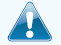 Total Example Cost$12,800In this example, Peg would pay:Cost SharingCost SharingDeductibles$0Copayments$300Coinsurance$0What isn’t coveredWhat isn’t coveredLimits or exclusions$12,500The total Peg would pay is$12,800Total Example Cost$7,400In this example, Joe would pay:Cost SharingCost SharingDeductibles$0Copayments$1,200Coinsurance$0What isn’t coveredWhat isn’t coveredLimits or exclusions$6,200The total Joe would pay is$7,400Total Example Cost$2,500In this example, Mia would pay:Cost SharingCost SharingDeductibles$0Copayments$200Coinsurance$0What isn’t coveredWhat isn’t coveredLimits or exclusions$2,300The total Mia would pay is$2,500